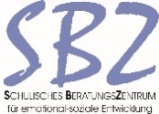 Beratungsanfrage
Sie erreichen mich:Name(n): 												  Tel.: 							E-Mail: 					Schule: 						Klasse: 					Funktion(en): 	O Lehrkraft	 	O Schulleiter/in	 
			O Schüler/in		O Schulsozialarbeit
			O Eltern		O sonstige:						Stand: Februar 2023Sie wünschen eine Beratung bezüglich einer Schülerin/eines Schülers oder Ihres 
Kindes, bei welcher/m Sie Probleme im Bereich der emotional-sozialen Entwicklung wahrnehmen. Selbstverständlich beraten wir Sie auch gerne im Umgang mit einer Klasse oder 
Schülergruppe. Unser Beratungs- und Unterstützungsangebot ist grundsätzlich freiwillig, ohne weitere Verpflichtungen für Sie und kostenlos.Die datenschutzrechtlichen Vorgaben werden bei uns selbstverständlich eingehalten.Wir bitten Sie, die nachfolgenden Angaben zur Kontaktaufnahme einzutragen 
und uns Ihre Beratungsanfrage zukommen zu lassen.
Vielen Dank und mit freundlichen Grüßen!Ihr SBZ-Team